Asante Watoto e. V.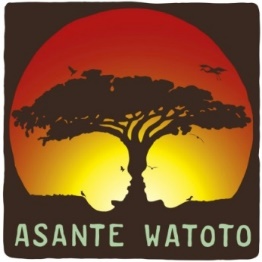 BEITRITTSERKLÄRUNGHiermit trete ich dem gemeinnützigen Verein Asante Watoto e. V. als förderndes Mitglied bei.	Vorname | Name | Firma	   ________________________________	Straße | Hausnr.		________________________________	PLZ | Wohnort		________________________________	Telefon		________________________________	E-Mail		________________________________	Geburtsdatum		________________________________MITGLIEDSBEITRAGDer Mitgliedsbeitrag beträgt 	für Einzelpersonen	⃝	           24		€	pro Jahr	für Institutionen und Kommunen	⃝	         120		€	pro Jahr	Ich zahle einen höheren Beitrag von	⃝	  _______	€	pro JahrOrt, Datum	___________________________	Unterschrift	_______________________ SEPA LastschriftmandatAsante Watoto e. V., Hangeräthsweg 2, 31191 AlgermissenGläubiger-ID: DE68ZZZ00001961637, Mandatsreferenz wird separat mitgeteilt, Zahlungsart: wiederkehrende ZahlungDer oben angegebene Betrag wird jährlich zum Quartalsbeginn nach dem jeweiligen Eintrittsdatum eingezogen.  Ich ermächtige Asante Watoto e. V., Zahlungen von meinem Konto mittels Lastschrift einzuziehen. Zugleich weise ich mein Kreditinstitut an, die von Asante Watoto e. V. auf mein Konto gezogenen Lastschriften einzulösen.Hinweis: Ich kann innerhalb von acht Wochen, beginnend mit dem Belastungsdatum, die Erstattung des belasteten Betrages verlangen. Es gelten dabei die mit meinem Kreditinstitut vereinbarten Bedingungen.Name der Bank	___________________________ 	Kontoinhaber	_____________________IBAN	___________________________ 	BIC 	_____________________Ort, Datum         	 ___________________________	    Unterschrift	  _____________________Bitte unterschrieben an die links stehende Adresse oder als Scan per E-Mail an info@asantewatoto.de senden.Asante Sana! Danke!Hinweis zum DatenschutzDie im Aufnahmeantrag angegebenen personenbezogenen Daten, insbesondere Name, Anschrift, Telefonnummer, Bankdaten, sind allein zum Zwecke der Durchführung des entstehenden Mitgliedschaftsverhältnisses notwendig bzw. erforderlich und werden auf Grundlage gesetzlicher Berechtigungen erhoben, dabei jedoch nicht an Dritte weitergegeben. Die Datenschutz-Informationen gemäß Art. 12 ff DS-GVO sind beigefügten Merkblatt zu entnehmen.Datenschutzerklärung Asante Watoto e.V.Mit folgenden Informationen geben wir Ihnen einen Überblick über die Verarbeitung Ihrer personenbezogenen Daten durch den Verein sowie über Ihre Rechte nach den gesetzlichen Bestimmungen zum Datenschutz:Verantwortliche Stelle für die Datenverarbeitung durch den Verein ist der Vorstand, vertreten durch Robin René Hartung und Caroline Horn, erreichbar unter der E-Mailadresse info@asantewatoto.de .Der Verein verarbeitet personenbezogene Daten ausschließlich zu dem Zweck, wie er sie im Zusammenhang mit der Begründung, Durchführung und Beendigung des Mitgliedschaftsverhältnisses oder zur Ausübung und Erfüllung der sich aus dem Gesetz ergebenden Rechte und Pflichten oder Wahrung seiner berechtigten Interessen benötigt. Relevante Daten sind dabei insbesondere Ihre Personalien wie Namen, Adresse, sonstige Kontaktdaten, Bankverbindung, Geburtsdatum, aber auch Eintritts- und Austrittsdatum und die Dauer der Mitgliedschaft. Die Erhebung der Daten erfolgt in der Regel unmittelbar bei Ihnen selbst.Rechtsgrundlagen für die Verarbeitung der personenbezogenen Daten sind die datenschutzrechtlichen Erlaubnisnormen des Art. 6 Abs. 1 DS-GVO, soweit erforderlich die Einwilligung des betroffenen Mitglieds.Innerhalb des Vereins erhalten diejenigen Stellen Zugriff auf die Daten, die diese zur Erfüllung der in Ziffer 2 genannten Aufgaben brauchen. Außerhalb des Vereins werden Ihre Daten nicht weitergegeben. Eine Absicht des Vereins, die personenbezogenen Daten an Dritte, ein Drittland oder an internationale Organisationen zu übermitteln, besteht nicht.Die Daten werden durch den Verein solange und in dem Maße verarbeitet, als dies zur Erfüllung der Aufgaben aus Ziffer 2 erforderlich ist. Sind die Daten danach nicht mehr erforderlich, werden sie regelmäßig nach Erfüllung der 10-jährigen gesetzlichen Aufbewahrungspflichten gelöscht, es sei denn die Weiterverarbeitung ist erforderlich zur Erhaltung von Beweismitteln im Rahmen der gesetzlichen Verjährungsfristen, die bis zu 30 Jahre, im Regelfall jedoch 3 Jahre, betragen.Als betroffene Person haben Sie das Recht auf Auskunft, Berichtigung, Löschung, Einschränkung der Verarbeitung, Widerspruch sowie Datenübertragbarkeit (Art. 15 mit 21 DS-GVO). Auskunfts- und Löschungsrechte stehen allerdings, soweit gesetzlich zulässig, unter den Einschränkungen der §§ 34 und 35 BDSG. Darüber hinaus besteht für Sie ein Beschwerderecht bei der zuständigen Datenschutzaufsichtsbehörde (Art. 77 DS-GVO in Verbindung mit § 19 BDSG).Soweit Ihrerseits eine Einwilligung erteilt worden ist, haben Sie das Recht zum jederzeitigen Widerruf, wobei der Widerruf erst für die Zukunft wirkt und die Rechtmäßigkeit der Verarbeitung bis zum Widerruf davon unberührt bleibt.Im Zusammenhang mit der Mitgliedschaft sind Sie verpflichtet Ihre personenbezogenen Daten zur Verfügung zu stellen, andernfalls kann das Mitgliedschaftsverhältnis nicht eingegangen oder aufrechterhalten werden.Eine automatisierte Entscheidungsfindung einschließlich eines Profilings besteht nicht.